2008年在四川省 汶川縣發生了哪一級的大地震？ 在汶川地震之前，造成巨大破壞且令人印象深刻的地震是哪一次？汶川地震發生後，香港各界組織了自發性籌款活動，            連同各       及       捐款，總共投入超過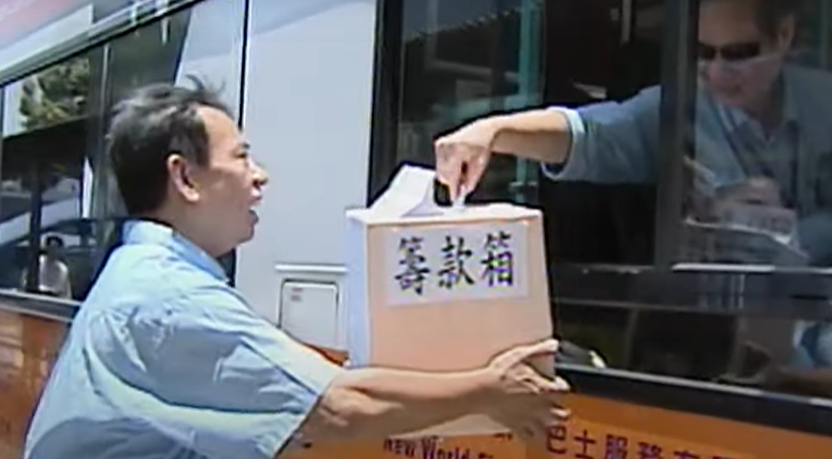             港元支援四川災後重建。	如果發生地震，我們應該如何逃生？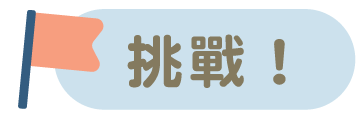 延伸閱讀　《福建土樓具超強抗震力？》　https://chiculture.org.hk/tc/china-five-thousand-years/1484觀看短片《汶川地震》(第33集)，回答以下問題，圈出適當的英文字母，或在     上填上答案。 https://chiculture.org.hk/tc/historystory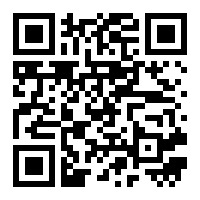 七級B. 八級C. 九級D. 十級玉樹地震B. 	海城大地震C. 麗江地震D. 唐山大地震